Découvrez la gamme 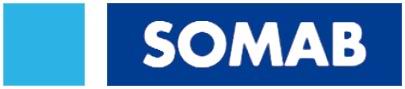        Demande de documentation                                      ☐Nouvelles commandes numériques 	☐ VT 2.0 (tournage)☐ VF 2.0 (fraisage)Centre de fraisage	☐ DIAMCentre de tournage/fraisage	☐ GENIMABcentre de tournage	☐Toute la gamme☐OPTIMAB☐DELTAMAB☐ALPHAMAB☐MAXIMABCaractéristiques de la machine recherchée :----Nom	EntrepriseTéléphone	MailAdresses Formulaire à retourner complété à contact@striac.frLa société STRIAC vous remercie pour votre demande. Celle-ci sera traitée dans les plus brefs délaisToute l’équipe se mobilise à votre service Christian STRIPPOLISTRI.AC - 9 allée de Longueterre, Techpark, ZAC Longueterre, 31850 MONTRABE - Tél: 0975.665.664 - Fax: 05.62.89.19.65SARL au capital de 50.000 € - SIRET: 512 643 032 00026 - TVA : FR 25 512 643 032 - RCS & RSAC TOULOUSE: 512 643 032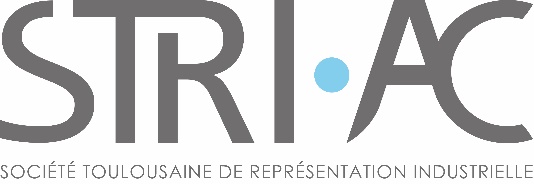 